Activity 1. Read the readings about houses and complete the activities with the information is asking to write about.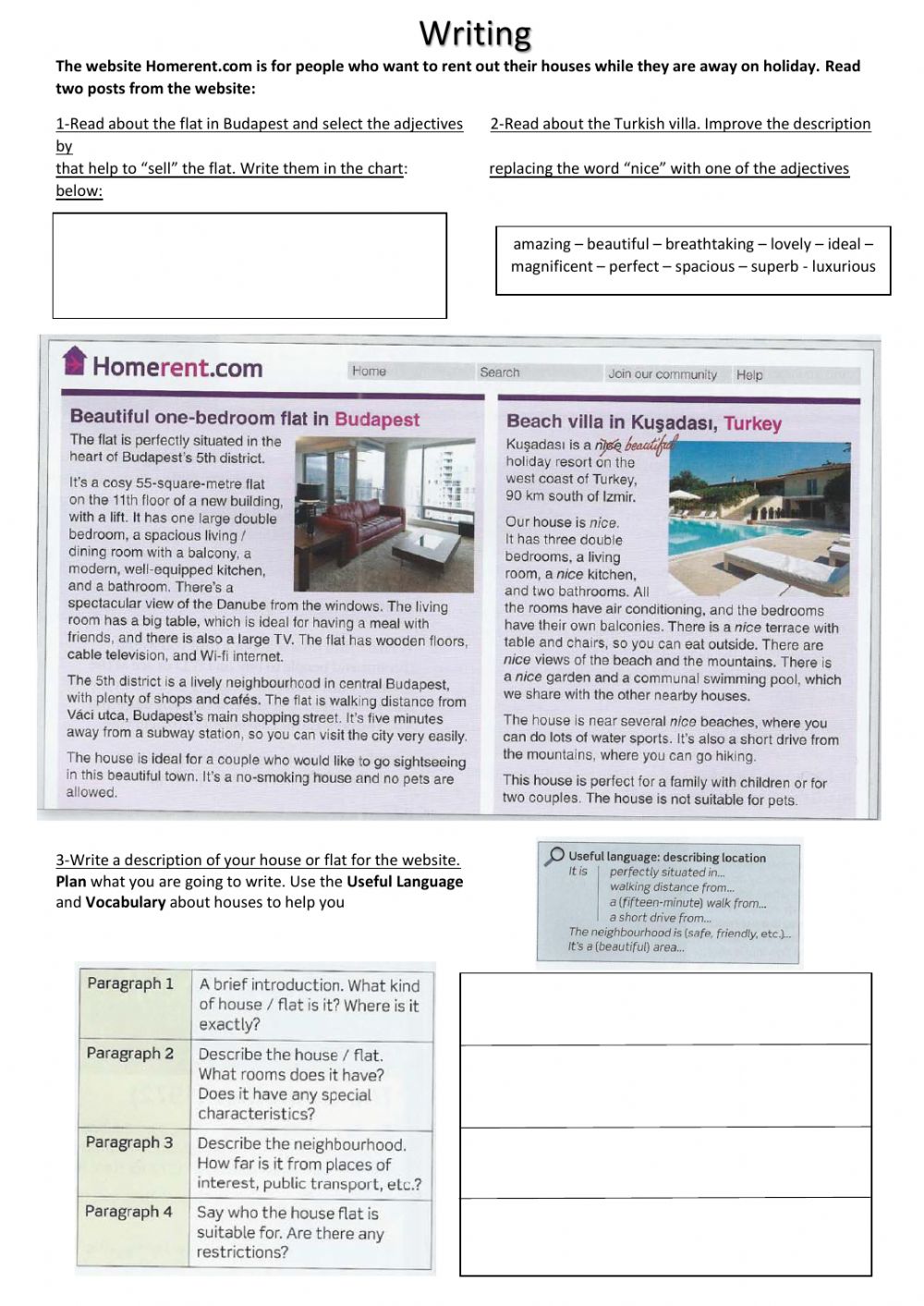 